Проект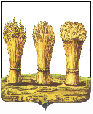 ПЕНЗЕНСКАЯ ГОРОДСКАЯ ДУМА________________________________________________________________________ РЕШЕНИЕ _____________                                                                             №______________О внесении изменения в решение Пензенской городской Думы от 24.12.2021 № 512-32/7 «О бюджете города Пензы на 2022 год и плановый период 2023 и 2024 годов»На основании письма главного распорядителя бюджетных средств Управления градостроительства и архитектуры города Пензы от 26.10.2022 № 729, и руководствуясь статьей 22 Устава города Пензы,Пензенская городская Дума решила:1. Внести в решение Пензенской городской Думы от 24.12.2021 № 512-32/7 «О бюджете города Пензы на 2022 год и плановый период 2023 и 2024 годов»  (Муниципальная газета «Пенза» 2021, № 22 (спецвыпуск); 2022, №№ 2 (спецвыпуск), 4 (спецвыпуск), 6 (спецвыпуск), 8 (спецвыпуск), 12 (спецвыпуск), 13 (спецвыпуск), 14 (спецвыпуск), 15 (спецвыпуск), 7) следующее изменение:1) часть 6 статьи 9 решения Пензенской городской Думы от 24.12.2021               № 512-32/7 «О бюджете города Пензы на 2022 год и плановый период 2023 и 2024 годов» дополнить новым абзацем следующего содержания:«- в части расходов на реализацию основного мероприятия «Магистральные внеплощадочные сети ливневой канализации в районе микрорайона №8 жилого района  Арбеково, г.Пенза», подпрограммы «Стимулирование развития жилищного строительства в городе Пензе», Муниципальной программы «Развитие территорий, социальной и инженерной инфраструктуры в городе Пензе на 2020-2026 годы».  2. Настоящее решение опубликовать в муниципальной газете «Пенза» не позднее десяти дней после его подписания.3. Настоящее решение вступает в силу на следующий день после его официального опубликования.Глава города                                                                                      В.Б. Мутовкин